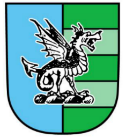          Moston Parish CouncilEmail:  clerk@mostonparishcouncil.org							2nd August 2023Website:  www.mostonparishcouncil.orgTo the Members of Moston Parish CouncilDear CouncillorYou are hereby summoned to attend the ORDINARY MEETING of the Moston Parish Council to be held on Wednesday, 9th August 2023 at 7.30 pm at St. Peter’s Church Hall, Elworth, Sandbach, CW11 3HU when the undermentioned business is to be transacted.Yours faithfullyM CloughMrs M CloughParish Clerk and Responsible Financial OfficerAGENDAAPOLOGIES FOR ABSENCETo receive any apologies for absence from Members of the Parish CouncilDECLARATIONS OF INTERESTTo receive any declarations of interest from Members of the Parish CouncilMINUTESThe Minutes of the proceedings of the Meeting of the Parish Council held on 14th June 2023 to be approved as a correct record and signed by the Chair of the Parish Council (or other person presiding).  Minutes attached.PUBLIC FORUMTo receive any questions from Members of the Public.FINANCES AND BUDGET 2023-2024To note that the at the 31st July 2023, the budget expenditure for 2023-2024 was as follows:-To note the bank reconciliation at 31st July 2023 was as follows:-PLANNING APPLICATIONSThe Parish Council to consider an update from Councillor Nixon on the following:-New Planning ApplicationsOngoing Planning ApplicationsCHAIR’S REPORTThe Chair to report on any matters pertinent to the Parish.TIPPING ON LAND OFF WARMINGHAM LANE AND GREEN LANEThe Chair to update the Parish Council.SPEED MANAGEMENT STRATEGYThe Chair to report on a joint initiative with Warmingham Parish Council.CHESHIRE EAST COUNCILLOR CODE OF CONDUCTTo confirm that Moston Parish Council adopts the latest Official Cheshire East Councillor Code of Conduct. (Code of Conduct circulated)MODIFICATION ORDER FOR WATCH LANE, MOSTONThe Chair to report on the above. (Reports circulated).REPORT FROM CHESHIRE EAST COUNCILLORCouncillor Wray, Cheshire East Councillor to report on any matters affecting the Parish.DATE OF NEXT MEETINGTo note the next meeting will be held on Wednesday, 11th October 2023 at 7.30 pm at St Peter’s Church Hall, Elworth, SandbachBudget HeadTotalBUDGET ALLOCATEDDIFFERENCESalary£1,045.20£3,300.0031.67%General Admin£0.00£500.000.00%Website/ICT Costs£396.00£500.0079.20%Insurance£215.32£400.0053.83%Payroll Costs£85.20£300.0028.40%Audit Fees (internal)£128.10£500.0025.62%Subscriptions£291.06£320.0090.96%Meeting Room Hire£50.00£150.0033.33%Training£0.00£200.000.00%Parish Improvements/Events£153.88£800.0019.24%Chair's Fund£0.00£30.000.00%£2,364.76£7,000.00Bank Reconciliation 31 July 2023MOSTON PARISH COUNCILFinancial year ending 31 March 2024Prepared by:  Muna Clough, Parish Clerk & RFOBalance per bank statements as at 31 July 2023£Current Account (07572433)£19,066.49Reserve Account (including interest) 5055.69£24,122.18£24,122.18Less:  any unpresented cheques£0.00Add:  any unbanked cashNone £24,122.18Net bank balances as at 31 July 2023The net balances reconcile to the Cash Book (receipts and payments account) for the year, as followsCASH BOOKMain and Reserve @ 01.04.202322693.04Add:  Receipts in the year (including interest)£3,793.90£26,486.94Less:  Payments in the year£2,364.76£24,122.18Closing balance per cash book [receipts and payments book] must equal net bank balances above£24,122.18